Приложение ОТЧЕТ«Состояние и развитие конкуренции на товарных рынках муниципального образования Тбилисский район в 2019 году»РАССМОТРЕН и УТВЕРЖДЕНПротокол  № 1 от 7 февраля 2020 г.Раздел 1. Результаты ежегодного мониторинга состояния и развития конкуренции на товарных рынках муниципального образования.Результаты анализа текущей ситуации на всех определенных товарных рынках муниципального образования.Рынок услуг дошкольного образованияРынок услуг дошкольного образования на территории Тбилисского муниципального района представлен деятельностью муниципальных учреждений, а именно: действуют 16 дошкольных образовательных учреждения.Конкурентная среда образовательных услуг в сфере дошкольного образования характеризуется доминированием муниципальных образовательных организаций и формируется, в основном, в районном центре - станице Тбилисской.На базе 12 муниципальных дошкольных образовательных учреждений организованы дополнительные образовательные платные услуги. Количество детей дошкольного возраста, охваченных дополнительным образованием по программе платных услуг, составило: в 2015 году - 1283 (59,6 %), в 2016 году – 850 (42%)  в 2017 году – 832 (41,2%), в 2018 г 863 (44%).Мониторинг условий ценовой политики свидетельствует, что в муниципальных организациях размер платы потребителей (родителей) за дополнительные платные услуги в дошкольных организациях составляет от 50 руб. до 80 руб. за одно занятие.Негосударственные организации по предоставлению услуг в сфере дошкольного образования на территории района отсутствуют.	Рынок услуг дополнительного образования детейРынок услуг дополнительного образования детей на территории Тбилисского муниципального района представлен деятельностью муниципальных учреждений, а именно: 3 учреждения дополнительного образования.	Конкурентная среда образовательных услуг в сфере  дополнительного образования характеризуется доминированием муниципальных образовательных организаций и формируется, в основном, в районном центре - станице Тбилисской.На территории муниципалитета (отрасль «Образование») функционируют 3 учреждения дополнительного образования: МАУ ДО ЦЭВД «ТЮЗ», МБУДО ДЮСШ, МБУ ДО ЦДОД «Казачок».Учреждения дополнительного образования базируются на арендуемых площадях: МАУ ДО ЦЭВД «ТЮЗ», МБУ ДО ДЮСШ - на базе                    МБУК «Тбилисский РДК» ст-цы Тбилисской;  МБУ ДО ЦДОД «Казачок» - на базе МБОУ «СОШ № 4» с. Ванновского Тбилисского района.На базе  муниципальных учреждений дополнительного образования платные образовательные услуги не организованы.	Рынок  дополнительных образовательных услуг детей характеризуется неразвитой конкуренцией.	Кроме муниципальных организаций в развитии данной сферы услуг могут участвовать индивидуальные предприниматели, имеющие соответствующее профессиональное образование и навыки.	Спрос на дополнительные образовательные услуги для детей и подростков удовлетворен не в полной мере.	Для развития конкуренции необходимо вовлечение представителей малого и среднего бизнеса, имеющих соответствующе профессиональное образование  и навыки в сфере дополнительного и дошкольного образования.Рынок услуг детского отдыха и оздоровления           Рынок услуг детского отдыха и оздоровления на территории Тбилисского муниципального района представлен деятельностью 13 лагерей с дневным пребыванием на базе общеобразовательных учреждений с общим охватом 850 чел., что составляет 17,9% от общего контингента обучающихся в возрасте      от 7 до 17 лет. 	Конкурентная среда услуг в сфере детского отдыха и оздоровления в характеризуется отсутствием на территории муниципального образования Тбилисский район специализированных учреждений отдыха и оздоровления детей. 	Рынок  услуг в сфере детского отдыха и оздоровления характеризуется неразвитой конкуренцией.	Кроме муниципальных общеобразовательных учреждений в развитии данной сферы услуг могут участвовать индивидуальные предприниматели, имеющие соответствующее профессиональное образование и навыки.	Спрос на услуги в сфере детского отдыха и оздоровления удовлетворен не в полной мере.	Для развития конкуренции необходимо вовлечение представителей малого и среднего бизнеса, имеющих соответствующе профессиональное образование  и навыки в сфере детского отдыха и оздоровления.Рынок медицинских услугОтрасль здравоохранения МО Тбилисский район представлена в основном ГБУЗ «Тбилисская ЦРБ» МЗ КК с 31 структурным подразделением. Коечная сеть насчитывает 360 коек, в  т. ч. 245 коек круглосуточного пребывания (обеспеченность  на 10 тыс. нас. 50,5), 115 коек дневного пребывания. Собственно в ЦРБ развернуто 220 коек и в УБ 140 коек, 25 из которых – койки сестринского ухода. Мощность амбулаторно-поликлинических учреждений 1350 посещений в смену. В состав ГБУЗ «Тбилисская ЦРБ» входят 4 участковые больницы, 6 врачебных амбулаторий (в т.ч. 4 офиса ВОП) и 19 ФАПов, стоматологическая поликлиника, детская поликлиника и отделение СМП, базирующееся на базе Тбилисской районной поликлиники с двумя пунктами СМП (в Геймановской и Ловлинской участковых больницах), которая в своем составе имеет 5 выездных бригад (из них 1 врачебная). Оказание скорой медицинской помощи осуществляется всему населению на территории Тбилисского района, во всех населенных пунктах муниципального образования с максимальным временем доезда до 20 минут. Также медицинские услуги на территории муниципального образования оказываются несколькими частно-практикующими врачами зарегистрированными в качестве индивидуальных предпринимателей: врач уролог, врач УЗИ, врач акушер-гинеколог, врач терапевт и несколько врачей стоматологов, а также медицинскими работниками частной медицинской клиники «Клиника доктора Дукина». Лабораторные диагностические услуги кроме структурных подразделений ГБУЗ «Тбилисская ЦРБ» МЗ КК оказываются сетью лабораторных центров, филиалы которых расположены в ст. Тбилисской.    В виду незначительной доли охвата рынка медицинских услуг представителями малого бизнеса, всю бесплатную гарантированную медицинскую помощь, утвержденную в Территориальной программе государственных гарантий оказания бесплатной медицинской помощи население получает в государственном бюджетном учреждении здравоохранения Тбилисская центральная районная больница. Ни один из субъектов малого предпринимательства, представленных на рынке медицинских услуг из-за своей маломощности не заинтересован в участии в государственной программе оказания населению бесплатных медицинских услуг. Серьезную конкуренцию на рынке платной медицинской помощи  центральной районной больнице представляют стоматологические услуги,  некоторые виды лабораторно-инструментальной диагностики,  профилактические осмотры и медицинские освидетельствования на наличие медицинских противопоказаний к управлению транспортным средством и владению оружием.Финансовая составляющая и объемы оказанной медицинской помощи за счет средств Территориальной программы ОМС в ГБУЗ «Тбилисская ЦРБ» МЗ КК за 2019 год представлены в таблице.Таблица 1Финансирования за счет средств ОМС, краевого бюджета и иные доходы ГБУЗ «Тбилисская ЦРБ» МЗ КК за 2019 год в сравнении с 2018годом. Таблица 2Процент роста финансовых средств за счет системы ОМС и небольшое снижение доли поступления бюджетных средств подтверждает востребованность  населением бесплатных медицинских услуг, оказываемых в ГБУЗ «Тбилисская ЦРБ» МЗ КК.  За 12 месяцев 2019 года по сравнению с 2018 годом заработная плата работников здравоохранения Тбилисского района увеличилась на 5,9% и составила 28206,30 руб., в том числе: врачей – увеличилась на 8,8% и составила 61908,72 руб.; среднего медицинского персонала – увеличилась на 6,6% и составила 25372,81 руб.; младшего медицинского персонала – увеличилась на 5,1% и составила 22123,16 руб. Своевременно выплачиваемая в полном объеме заработная плата создает условия для стабильного функционирования хозяйствующего субъекта и приемлемой укомплектованности как врачебным, так и средним медицинским персоналом. Показатели укомплектованности медицинскими кадрами представлены в таблице.                                                                                                                                Таблица 3В течение 2019 года на работу в ГБУЗ «Тбилисская ЦРБ» МЗ КК принято 4 врача  и 28 средних медицинских работников.Кроме выполнения объемов оказания медицинской помощи  об удовлетворенности населения качеством (потребителей товара) косвенно свидетельствуют результаты анкетирования. Согласно результатов анкетирования пациентов ГБУЗ «Тбилисская ЦРБ» МЗ КК, проводимого Кропоткинским межрайонным филиалом ФОМС КК и страховой медицинской организацией в течение 2019 года коэффициенты удовлетворенности оказанной медицинской помощью: в амбулаторно-поликлинических условиях – 0,99; в стационаре дневного пребывания – 1,0; в круглосуточном стационаре – 1,0. Доля  опрошенных пациентов удовлетворенных: сроками ожидания приема врача - 96,5%-98,9%; сроками ожидания госпитализации - 100%; отношением врачей - 98,8%-100%; организацией лечебного питания – 97,1%; проведенным обследованием и лечением – 98,2%-98,8%.Основным проблемным вопросом, мешающим развитию равноценной конкуренции государственного бюджетного учреждения здравоохранения наравне с частным предпринимательским сектором рынка медицинских услуг, является инертность в вопросах утверждения тарифной политики и отсутствие некоторых видов диагностических исследований.С вводом в строй новых, дополнительных мощностей (строящегося больничного корпуса на 100 коек с оснащением новым диагностическим оборудованием) у ГБУЗ «Тбилисская ЦРБ» МЗ КК как флагмана отрасли здравоохранения на территории муниципального образования Тбилисский район открываются дополнительные перспективы как наращивания объемов медицинской помощи на качественно новом уровне, так и проведения новых методов диагностики не доступных в прошедшем году.Рынок услуг розничной торговли лекарственными препаратами, медицинскими изделиями и сопутствующими товарамиПо состоянию на 1 января 2020 года на территории муниципального образования Тбилисский район осуществляют деятельность 27 аптечных учреждений, с торговой площадью более 1200 кв.м., с 58 наемными работниками. В число аптечных учреждений входят как местные так и краевые сети, такие как АО «Тандер» - 2 объекта, ООО «Фармация» - 6 объектов, ИП Османов П.П. – 4 объекта, ООО «Апрель Юг» - 4 объекта, ИП Ильина О.Н. – 3 объекта. На данный момент ведется работа по насыщению аптечными учреждениями отдаленные населенные пункты Тбилисского района с численностью жителей от 80 до 500 человек. Данные территории считаются наименее инвестиционно-привлекательными для хозяйствующих субъектов в связи с высокими материальными вложениями, высоким сроком окупаемости, а так же с низкой платежеспособностью населения. В связи с этим проводится работа, направленная на осуществление реализации жизненноважных лекарственных препаратов по средствам ФАПов. Конкуренция в данном рынке услуг высокая.Рынок психолого-педагогического сопровождения детей с ограниченными возможностями здоровьяРынок услуг психолого-педагогического сопровождения детей с ограниченными возможностями здоровья на территории Тбилисского муниципального района представлен деятельностью государственных и муниципальных учреждений.Сведения об организации работы служб психолого-педагогического сопровождения детей с ОВЗ в образовательных организациях муниципального образования.Таблица 4Адреса передового педагогического опыта по вопросам сопровождения детей с ОВЗ.Таблица 5В Тбилисском районе общеобразовательные организации посещают  всего 7182 человек. Из них статус ребенка с ОВЗ  (на декабрь 2019) имеют 453 человек. Из них  183 ребенка дошкольного возраста, 270 ребенка школьного возраста.Регулярно посещают образовательные учреждения дети с ОВЗ – дошкольники – 183 человек, образовательные организации – 165 человек, коррекционные образовательные организации – 105.Из них, численность детей-инвалидов, обучающихся на дому:- общеобразовательные организации  - 23человека;- коррекционные образовательные организации  - 23 человека.Численность детей-инвалидов, обучающихся при помощи дистанционных образовательных технологий - 2 человек.Численность учащихся с ограниченными возможностями здоровья, в том числе детей-инвалидов, обучающихся инклюзивно в муниципальных общеобразовательных организациях - частичная инклюзия (дети, обучающиеся на дому, и периодически посещающие школу по заключению межведомственной комиссии)  -  23 человек.Численность детей, обучающихся инклюзивно в муниципальных общеобразовательных учреждениях, имеющих нарушения:-  задержка психического развития – 26;- тяжелые нарушения речи – 2;- нарушения зрения – 2;- нарушения слуха – 1;- нарушения опорно-двигательного аппарата – 13;- умственная отсталость легкой степени – 54;- соматические заболевания – 24;- РАС – 1.Рынок  услуг психолого-педагогического сопровождения детей с ограниченными возможностями здоровья характеризуется неразвитой конкуренцией.Кроме государственных и муниципальных учреждений в развитии данной сферы услуг могут участвовать индивидуальные предприниматели, имеющие соответствующее профессиональное образование и навыки.Негосударственные организации по предоставлению услуг психолого-педагогического сопровождения детей с ограниченными возможностями здоровья на территории района отсутствуют.Для развития конкуренции необходимо вовлечение представителей малого и среднего бизнеса, имеющих соответствующе профессиональное образование  и навыки в сфере психолого-педагогического сопровождения детей с ограниченными возможностями здоровья. Рынок социальных услугГосударственные услуги в сфере социального обслуживания населения на территории Тбилисского муниципального района представлены деятельностью  двух государственных учреждений Краснодарского (ГБУ СО КК «Тбилисский КЦСОН», ГКУ СО КК «Тбилисский реабилитационный центр»).ГКУ СО КК «Тбилисский реабилитационный центр» предоставляет социальную услугу «Социальное обслуживание детей с ограниченными возможностями, детей-инвалидов, а также семей, в которых они воспитываются».ГБУ СО КК «Тбилисский КЦСОН» предоставляет социальные услуги  отдельным категориям граждан, несовершеннолетним детям и семьям с несовершеннолетними детьми, состоящими на учете.В целях обеспечения доступности социальных услуг, поставщики  социальных услуг, принимают на обслуживание получателей услуг в соответствии с квотами, государственными заданиями утвержденные министерством труда и социального развития Краснодарского края. Степень конкуренции в области  предоставления социальных услуг зависит от конкурентной отраслевой группы услуг и социально-экономического характера рынка.Более успешно конкуренция развивается, где существует платежный спрос населения на услуги.Государственные учреждения, подведомственные министерству предоставляют социальные обслуживание, реабилитацию детям- инвалидам, инвалидам и другим категориям граждан, по оказанию постоянной, периодической, разовой помощи, срочной помощи, в целях улучшения жизни гражданина  за низкую оплату или бесплатно по установленным тарифам, министерства.Для решения проблемы предоставления социальных услуг на территории Тбилисского района необходимо создать управляемый рынок социальных услуг путем развития негосударственных организаций.На отчетную дату негосударственные организации по предоставлению услуг социального обслуживания населения на территории района отсутствуют. Для развития конкуренции необходимо изучить рынок потребности в предоставлении социальных услуг для населения, его потенциальные возможности и конкурентоспособность в районе.Рынок ритуальных услугВ сфере ритуальных услуг на территории муниципального образования Тбилисский район осуществляет деятельность 8 хозяйствующих субъектов, с числом наемных работников 21 человек. Данной услугой охвачены все сельские поселения Тбилисского района. Вышеуказанное количество хозяйствующих субъектов с 2015 года не увеличивалось и не уменьшалось, что говорит о стабильности в данной отрасли. Потребности в увеличении количества хозяйствующих субъектов от жителей муниципального образования Тбилисский район не поступало.	Конкуренция в сфере ритуальных услуг на территории муниципального образования является высокой.Рынок услуг по сбору и транспортированию твердых коммунальных отходовРынок услуг  по сбору и транспортированию твердых коммунальных отходов на территории муниципального образования Тбилисский район представлен в виде деятельности одного муниципального унитарного предприятия «ЖКХ Тбилисского сельского поселения».МУП «ЖКХ Тбилисского сельского поселении Тбилисского района» обслуживает все 42 населенных пункта находящих на территории муниципального образования Тбилисский район, оказываемый вид услуги вывоз твердых коммунальных отходов, средний процент заключенных договоров на территории муниципального образования Тбилисский район составляет 46,42 %. Ценовая политика на услуги по сбору и транспортированию твердых коммунальных отходов устанавливается самим предприятием. Населенные пункты  разделены на две категории образования отходов 4 и 5, каждое сельское поселение имеет свой тариф, это связанно с отдаленностью населенных пунктов.  Также для многоквартирных домов и индивидуальных жилых домовладений установлены свои нормативы и стоимость услуг, все данные указаны в приложение «Тарифы на вывоз твердых коммунальных отходов, оказываемые для населения Тбилисского района».За 2019 год на территории муниципального образования Тбилисский район собрано всего 51480 м3/ 18 886 тонн мусора.Негосударственные организации по предоставлению услуг в сфере сбора и транспортированию твердых коммунальных отходов на территории муниципального образования Тбилисский район отсутствуют.Рынок выполнения работ по благоустройству городской средыВключение рынка благоустройства городской среды в перечень приоритетных рынков связано с необходимостью создания условий для повышения качества вновь создаваемых или обустраиваемых объектов благоустройства.Национальный проект «Жилье и городская среда» включает реализацию федерального проекта «Формирование комфортной городской среды» на период 2019-2024 годы, которым определены основные целевые показатели:- кардинальное повышение комфортности среды обитания, повышение ее индекса качества, сокращение в соответствии с этим индексом количества населенных пунктов с неблагоприятной средой;- создание механизма прямого участия граждан в формировании комфортной городской среды, увеличение доли граждан, принимающих участие в решении вопросов развития и совершенствования среды обитания.В целом предусматривается благоустройство всех общественных территорий, нуждающихся в этом по итогам инвентаризации. Работы по благоустройству объектов осуществляют подрядчики, выбранные по итогам конкурсных процедур в соответствии с законодательством в сфере закупок товаров, работ и услуг. Основными задачами, решение которых позволит обеспечить достаточный уровень развития конкуренции являются:1) Привлечение широкого круга граждан к выбору объектов и территорий, требующих благоустройства;2) Проведение конкурентных закупок, в том числе у субъектов малого предпринимательства, социально ориентированных некоммерческих организаций;3) Анализ рынка благоустройства.Ответственными органами в Тбилисском районе назначены администрации сельских поселений и отдел по ЖКХ, транспорту, связи и капитальному строительству администрации Тбилисского района.Текущее состояние конкурентной среды на рынкеНа территории муниципального образования Тбилисский район  в 2019 году в рамках реализации национального проекта Жилье и Городская среда проведена следующая работа администрациями сельских поселений Тбилисского района: Администрация Ванновского сельского поселения Тбилисского района вступила в программу «Формирование комфортной городской среды» в 2019 году с проектом «Благоустройству парка по ул. Якубина в хут. Северокубанский» на благоустройство территории "Парка Культуры" проект реализован.Администрация Ловлинского сельского поселения Тбилисского района вступила в программу «Формирование комфортной городской среды» в 2019 году с проектом «Благоустройство территории парка, прилегающего к МБУК «Ловлинский культурно - досуговый центр» по пер. Школьный №9 в ст. Ловлинской», проект реализован.Планируемые к реализации проекты:Тбилисским сельским поселением Тбилисского района было проведено рейтинговое голосование по отбору территорий, планируемых реконструировать в рамках программы «Формирование современной городской среды». На голосование были представлены три территории: Парк культуры и отдыха имени Семыкина по ул. Базарная, 145 «А», Сквер по улице Элеваторной, 70 и Парк «30 лет Победы» по ул. Красная, 224Г. Парк культуры и отдыха имени Семыкина стал победителем рейтингового голосования по выбору территории, которая будет благоустроена в рамках программы «Формирование современной городской среды» в 2020 году. За него отдали голоса 72,9% проголосовавших.Администрацией Геймановского сельского поселения был согласован проект с департаментом архитектуры и градостроительства Краснодарского края 05.04.2019 года по благоустройству парка в ст-цы Гейманновской, ул. Красная, 82. Б, проектно-сметная документация прошла проверку в ГАУ КК «Краснодаркрайгосэкспертиза», приказом министерства ТЭК и ЖКХ Краснодарского края № 644 от 5 декабря 2019 года, благоустройство парка состоится 2021 году.Рынок оказания услуг по перевозке пассажиров автомобильным транспортом по муниципальным маршрутам регулярных перевозокРынок услуг  по перевозке пассажиров автомобильным транспортом по  муниципальным городским и пригородным маршрутам регулярных  перевозок на территории муниципального образования Тбилисский район представлен в виде деятельности  единственного перевозчика МУП «Пассажиравтотранс Тбилисского района».         Перевозки автомобильным (автобусным) пассажирским транспортом по маршрутам городского и пригородного сообщения в Тбилисском районе сформированы с учетом сложившейся маршрутной сети и существующего спроса населения на эти услуги. Охват транспортного обслуживания на территории Тбилисского района составляет 100%. Списочное количество автобусов МУП «Пассажиравтотранс Тбилисского района» составляет 20 единиц, обслуживающих 18 автобусных маршрутов. За 2019 год всего перевезено в городском сообщении 746,89 тыс. пассажиров, в том числе  льготных категорий граждан 299,77 и пригородном сообщении  255,01 тыс. пассажиров, в том числе  льготных категорий граждан 60,37 тыс. человек. Главной целью в развитии конкуренции на рынке услуг перевозок является стимулирование повышения качества услуг, предоставляемых перевозчиками населению района, наиболее востребованными мерами для повышения конкурентоспособности на рынке услуг перевозок пассажиров наземным транспортом является обучение персонала и мероприятия по сокращению затрат.С 1 июля 2019 года на всех городских и пригородных маршрутах регулярных пассажирских перевозок на территории муниципального образования Тбилисский район, введена  автоматизированная система оплаты проезда в общественном транспорте, оплата проезда осуществляется через мобильный контрольно-кассовый терминал с печатью чека, как за наличный расчет так и с предоставлением возможности расчета  транспортными картами, бесконтактными картами международных платежных систем и национальной платежной системы «МИР», а также устройствами, поддерживающими бесконтактные технологии платежа.В целях решения вопросов развития конкуренции, в муниципальном образовании Тбилисский район реализуется, в части:организации транспортного обслуживания населения автомобильным транспортом (пригородное и городское сообщение).создания равных условий ведения деятельности предприятиями транспорта для развития конкуренции в транспортной отрасли района.Административные барьеры в данной отрасли отсутствуют.Рынок оказания услуг по перевозке пассажиров и багажа легковым таксиРынок услуг  по перевозке пассажиров и багажа легковым такси на территории муниципального образования Тбилисский район представлен перевозчиками легкового такси, в сфере которого осуществляют деятельность 18 индивидуальных предпринимателей получивших разрешение на осуществление данного вида деятельности на территории Тбилисского района.Одним из факторов, оказывающих негативное влияние на развитие предпринимательства в сфере транспортных услуг на территории Краснодарского края, является перевозка пассажиров и багажа лицами, осуществляющим перевозки пассажиров и багажа с нарушениями действующего законодательства в сфере перевозок.Непринятие надлежащих мер к хозяйствующим субъектам, осуществляющим такие перевозки пассажиров и багажа, приводит к снижению безопасности дорожного движения, ухудшению качества транспортного обслуживания населения и созданию условий для недобросовестной конкуренции.Рынок оказания услуг по ремонту автотранспортных средствРынок оказания услуг по ремонту автотранспортных средств на территории муниципального образования Тбилисский район представлен 10 хозяйствующими субъектами, с 18 постами обслуживания/ремонта (боксов) и 29 наемными работниками. Так же имеет место быть осуществление оказания вышеуказанной услуги лицами, не состоящими на налоговом учете в налоговом органе в качестве индивидуальных предпринимателей, на территории собственных домовладений. По данным фактам информация регулярно направляется в контролирующие органы для привлечения их к ответственности и необходимости соблюдения действующего законодательства.	Услугой по ремонту автотранспортных средств охвачены все сельские поселение Тбилисского района, потребности в увеличении количества хозяйствующих субъектов от жителей муниципального образования Тбилисский район не поступало. Конкуренция в данной сфере на территории муниципального образования является высокой.Рынок услуг связи, в том числе услуг по предоставлению широкополосного доступа к информационно-телекоммуникационной сети «Интернет»Рынок услуг связи, в том числе услуг по предоставлению широкополосного доступа к информационно-телекоммуникационной сети «Интернет» на территории муниципального образования Тбилисский район осуществляется двумя Интернет-провайдерами, а именно: ПАО «Ростелеком» и ООО «Омикрон».Конкурентная среда услуг связи характеризуется доминированием в основном в районом центре – ст-ца Тбилисская, в связи с отдалённостью населённых пунктов.Услуги мобильной телефонной связи и Интернета оказывают на территории муниципального образования Тбилисский район все крупнейшие федеральные операторы, а именно: «Билайн», МТС, «Мегафон» и «Теле 2».Ценовая политика на услуги сотовой связи устанавливаются операторами сотовой связи.Тарифы интернет-провайдеров ООО «Омикрон» и ПАО «Ростелеком» представлены в таблице.Таблица 6Наиболее важным фактором конкурентоспособности услуг связи является высокое качество предоставляемых услуг, уникальность продукции, предложение сопутствующих услуг, товаров, доверительные отношения с клиентами.Таким образом, на территории муниципального образования Тбилисский район качество услуг связи оценивается положительно.Рынок племенного животноводстваПо состоянию на 1 января 2019 года в животноводческом комплексе муниципального образования Тбилисский район отсутствуют организации имеющие статус племенных хозяйств. Отрасль животноводства в Тбилисском районе представлена как крупными предприятиями, так и малыми формами хозяйствования. Поголовье крупного рогатого скота по состоянию на 1 января 2020 года составляет 16 245 голов, в том числе коров 7 167 голов. Поголовье овец и коз составляет – 2078 голов. Тем не менее, в крестьянских (фермерских) хозяйствах района содержится племенной скот, приобретенный в племенных животноводческих организациях: КРС 36 голов, в том числе 32 коровы и 4 быка и 100 голов ярочек.В целях развития отрасли животноводства в рамках государственной программы Краснодарского края «Развитие сельского хозяйства и регулирование рынков сельскохозяйственной продукции, сырья и продовольствия» представителям малых формах хозяйствования Тбилисского района в 2019 году были выплачены субсидии за произведенную и реализованную продукцию животноводства: молоко – 5 762,9 тонн на сумму 11 525,785 рублей, мясо – 596,2 тонн на сумму 2 981 225 рублей. Также в рамках данной программы было просубсидировано приобретение сельскохозяйственных животных: товарного поголовья телок, нетелей, коров в количестве 86 голов и 100 голов племенных овцематок на общую сумму 4 974 465 рублей.В 2020 году отделом сельского хозяйства будет продолжена работа по оказанию помощи в приобретении племенного и товарного поголовья сельскохозяйственных животных, а также оказанию мер государственной поддержки малых форм хозяйствования.Рынок семеноводстваПо состоянию на 1 января 2019 года в отрасли растениеводства муниципального образования Тбилисский район отсутствуют специализированные семеноводческие организации.Для повышения высокой урожайности сельскохозяйственными товаропроизводителями района совершенствуются технологии производства возделывания сельхозкультур. Руководством ЗАО им. Т.Г. Шевченко, ОАО «Кропоткинское»,               АО «Рассвет» ПУ «Кавказ» уделяет особое внимание отечественному семеноводству, выращивая на своих полях кубанские сорта озимой пшеницы и озимого ячменя. Площадь участков размножения в этих хозяйствах составляет более 1 500 гектар. На этих участках выращиваются высокопродуктивные районированные элитные семена, всего 24 сорта озимой пшеницы, как уже известные – Безостая 100, Алексеич, Лебедь, Гром, Граф, Дмитрий, Сила, Табор, Таня, так и новые, такие как – Ахмат, Гомер, Степь, Собербаш, Караван, Еланчик), и семена озимого ячменя (Луран, Базальт, Фанки).Данные семена озимых культур производятся как для собственных нужд предприятий, так и для их реализации.Для производства высокопродуктивных элитных семян хозяйствами района большое значение уделяется внедрению в производство новых передовых технологий выращивания сельскохозяйственных культур, используются новые передовые способы обработки почвы под посев озимых культур: проводится боронование стригельными боронами, а далее чизелевание в два следа на глубину 10 и 25 сантиметров.Сельскохозяйственные предприятия и крестьянские (фермерские) хозяйства Тбилисского района широко использует в своем производстве новые перспективные, высокопродуктивные сорта и гибриды.Основная посевная площадь озимых культур в Тбилисском районе засевается новыми, высокопродуктивными сортами, выведенными в Краснодарском научно-исследовательском институте сельского хозяйстваРынок вылова водных биоресурсовВ настоящее время на территории муниципального образования Тбилисский район 24 хозяйствующих субъекта, на основании заключенных договоров пользования рыбоводными участками для целей аквакультуры (рыбоводства), далее – Договор, осуществляют деятельность на рынке товарной аквакультуры. Общая площадь рыбоводных участков составляет 1 506,05 га.За период с начала 2019 года произошло увеличение числа хозяйствующих субъектов на одну организацию за счёт заключения Договора между ИП Комагурин К.Н. и Азово-Черноморским территориальным управлением Росрыболовства.Среди участников рынка товарной аквакультуры ООО «Голубая Нива», ООО «ЕвроСтрой-ХОЛДИНГ», ООО «Инком-Трейд», ИП Бородинова Е.В.,  ИП Налбандян Н.Ш., ИП Калашникова Е.В., ИП Гиль Н.В., ИП Никишина Т.И., ИП Чебакина Н.В., ИП Терещенко Н.И., ИП Бобов В.И., ИП Жданов И.С., ИП Гайдай А.А., ИП Ватулина А.Г., ИП Гречишкин А.Ю., ИП Стойкин Н.А., ИП Комагурин К.Н., ИП Винокуров М.В., ИП КФХ Орехов Н.Б., ИП КФХ Стрельникова Н.В., ИП КФХ Фетисова О.И., ИП КФХ Рыбасов А.Л., ИП КФХ Редько Н.И., Тбилисская районная организация Краснодарской краевой общественной организации охотников и рыболовов.В 2019 году было реализовано 398,7 тонн продукции промышленного рыбоводства. В соответствии с условиями Договоров планируется в 2020 году произвести и реализовать 578,2 тонн продукции промышленного рыбоводства; в 2021 году – 578,2 тонн; в 2022 году – 602,03 тонны.Рынок товарной аквакультурыВ целях развития рынка товарной аквакультуры на территории муниципального образования Тбилисский район реализация продукции аквакультуры организована на ярмарках выходного дня в станицах Тбилисской, Геймановской, Алексее-Тенгинской, Нововладимировской и Ловлинской, а также на нестационарных торговых объектах в станице Тбилисской.Кроме этого, произведенная продукция аквакультуры реализуется через розничную торговую сеть муниципального образования Тбилисский район и на территории ООО «Тбилисский районный рынок».В целях развития рынка товарной аквакультуры ежегодно отделом сельского хозяйства оказывается содействие индивидуальным предпринимателя занимающихся товарным рыборазведением в агропромышленной выставке «Кубанская ярмарка». В 2019 году в данной агропромышленной выставке приняла участие индивидуальный предприниматель Калашникова Елена Владимировна.Также отделом сельского хозяйства водопользователям района оказывается методическая и практическая помощь в получении государственной поддержки на производство товарной рыбы и рыбопосадочного материала.В 2020 году будет продолжена работа с водопользователями района в части оказания помощи в получении государственной поддержки и участия в выставках, ярмарках проводимых на территории Тбилисского района и Краснодарского края.Рынок реализации сельскохозяйственной продукцииВ целях создания условий для эффективной торговли сельскохозяйственной продукцией на продовольственном рынке Краснодарского края, а так же обеспечения сырьевой базой предприятий переработчиков в восьми сельских поселениях муниципального образования Тбилисский район назначены ответственные за сбор и размещение информации о производителях продукции на «Агропортале».Информация об объемах сельскохозяйственной продукции и сельскохозяйственных товаропроизводителях готовых поставлять ее предприятиям переработчикам размещается на специализированном «Агропортале» с 2014 года.По состоянию на 1 января 2020 года на «Агропортале» в реестр производителей включены 67 (крупных, средних и малых) предприятий и крестьянских (фермерских) хозяйств муниципального образования Тбилисский район.В муниципальном образовании Тбилисский район производимую малыми формами хозяйствования плодовоовощную продукцию и картофель закупает и перерабатывает на производственной базе ПО «Хлеб» Тбилисского райпотребсоюза индивидуальный предприниматель Битюков Андрей Станиславович. В ассортимент выпускаемой продукции данного предприятия входят: свежие овощи, фрукты, картофель, свежие овощи и картофель в вакуумной упаковке, а так же соленья.Общая вместимость помещений для переработки, хранения плодовоовощной продукции и картофеля составляет 500 тонн, в том числе 200 тонн с охлаждением. В целях обеспечения предприятия сырьем и более полной загрузки оборудования представителям малых форм хозяйствования оказывается финансовая поддержка для приобретения посадочного материала, сельскохозяйственного оборудования и техники, материалов для строительства теплиц.Производимая индивидуальным предпринимателем продукция поставляется в торговые сети и муниципальные учреждения образования и здравоохранения Тбилисского района.Кроме того, производимая представителями малых форм хозяйствования плодовоовощная продукция также реализуется на оптовых рынках Белореченского, Курганинского районов и города Краснодара.Дополнительно в целях обеспечения рынков сбыта сельскохозяйственной продукции и удовлетворения потребности населения района в качественной овощной продукции на территории муниципального образования Тбилисский район проводится сельскохозяйственная ярмарка выходного дня.В 2020 году отделом сельского хозяйства с руководством ООО «Центр Соя» проводится работа по содействию крестьянским (фермерским) хозяйствам в вопросах сбыта сельскохозяйственной продукции, путем создания и размещения на производственных мощностях ООО «Центр Соя» крупных партий зерна (пшеница, ячмень, кукуруза и другие культуры), а также поставки сырья для переработки сои, подсолнечника, рапса.Рынок аграрно-туристических услугВ целях развития рынка аграрно-туристических услуг постановлением администрации муниципального образования Тбилисский район от 16 декабря 2016 года № 1116 утвержден план реализации концепции развития сельского (аграрного) туризма в муниципальном образовании Тбилисский район на 2017-2020 годы.В рамках утвержденного плана в целях популяризации и продвижения сельского (аграрного) туризма предусмотрено выполнение следующих мероприятий:освещение соответствующей информации в электронных и печатных средствах массовой информации, а также информационно-телекоммуникационной сети «Интернет»;проведение тематических обучающих семинаров, совещаний с участием специалистов, ученых для субъектов малого предпринимательства, направленных на развитие и популяризацию сельского (аграрного) туризма;оказание методической помощи представителям малого и среднего предпринимательства по вопросам исполнения норм и требований действующего законодательства в области сельского (аграрного) туризма;оказание финансовой поддержки субъектам малого и среднего предпринимательства, в том числе осуществляющим деятельность в сфере сельского (аграрного) туризма в части приобретения основных средств, уплаты процентов по кредитам и займам, а также возмещение части затрат по уплате первоначального взноса по договору финансовой аренды (лизинга).На территории муниципального образования Тбилисский район получили свое развитие объекты с организацией охоты, рыбалки и активного отдыха. В настоящее время имеющиеся на территории муниципального образования Тбилисский район объекты находятся в стадии становления и строительства.В целях оказания консультационно-методической поддержки малым формам хозяйствования, в том числе популяризации, развития и продвижения сельского (аграрного) туризма отделом сельского хозяйства был организован и проведен круглый стол на тему: «Поддержка сельскохозяйственного производства и развития сельского (аграрного) туризма в малых формах хозяйствования».В рамках данного мероприятия был рассмотрен опыт создания и развития объекта туристической деятельности индивидуального предпринимателя Стягова Сергея Викторовича «Базы отдыха «Фазенда» предусматривающий возможность размещения граждан и организацию активного отдыха.В рамках деловой программы агропромышленной выставки «Кубанская ярмарка 2019» в бизнес – конференции «Школа Агротуризма» от муниципального образования Тбилисский район приняли участие субъекты малого бизнеса индивидуальный предприниматель Стягов Сергей Викторович и представитель филиала туристического агентства «Слон» Бескоровайная Галина Николаевна.Ежегодно, на проводимой выставке – ярмарке кубанских народных промыслов, ремесел и сельского (аграрного) туризма принимает участие муниципальное образование Тбилисский район.В 2019 году в кластере «Сельский (аграрный) туризм» на данной выставке – ярмарке Тбилисский район был представлен объектом сельского (аграрного) туризма индивидуального предпринимателя Стягова Сергея Викторовича «Базы отдыха «Фазенда».Администрацией муниципального образования Тбилисский район данному участнику была оказана практическая помощь в непосредственном участии в данном мероприятии, в подготовке и изготовлении баннера и раздаточного материала, а также включения данного объекта в реестр объектов агротуризма.Специалистами отдела сельского хозяйства администрации муниципального образования Тбилисский район проводится работа по подбору и участию субъектов малого предпринимательства в краевом конкурсе «Лучший объект сельского (аграрного) туризма в Краснодарском крае».В 2018 году в министерство сельского хозяйства и перерабатывающей промышленности Краснодарского края для участия в конкурсном отборе в номинации «Лучший малый объект сельского (аграрного) туризма в Краснодарском крае» подана заявка по объекту сельского (аграрного) туризма «База отдыха «Фазенда» индивидуального предпринимателя Стягова Сергея Викторовича. По результатам заседания краевой комиссии данный объект сельского (аграрного) туризма не вошел в число победителей конкурса.Собственником объекта сельского (аграрного) туризма «База отдыха «Фазенда» в течение последних двух лет ведется активная работа по его дальнейшему расширению и развитию.В 2019 году индивидуальным предпринимателем Стяговым С.В. направлена заявка в министерство сельского хозяйства и перерабатывающей промышленности Краснодарского края для участия в конкурсном отборе в номинации «Лучший средний объект сельского (аграрного) туризма в Краснодарском крае».Реализация утвержденной Концепции развития сельского (аграрного) туризма на территории муниципального образования Тбилисский район будет продолжена и в 2020 году.Розничная торговляВ сфере розничной торговли муниципального образования Тбилисский район осуществляет деятельность свыше 850 хозяйствующих субъектов, представленных более 460-ю стационарными объектами торговли, торговой площадью более 29,0 тыс. кв.м. Обеспеченность населения района стационарными торговыми площадями составляет более 590,0 кв.м. на 1000 человек.	Кроме того, на территории Тбилисского района 1 расположен универсальный рынок, на 1128 торговых мест, и осуществляют деятельность 8 ярмарок на 198 торговых мест.	Особенность развития рынка розничной торговли муниципального образования Тбилисский район является его не равномерность, более 72,0 % объектов розничной торговли размещено в ст. Тбилисской. 	Так же в последнее время наблюдается тенденция увеличения объектов розничной торговли федеральных и краевых торговых сетей. Так за период 2018-2019 годов открыто 1 магазина «Магнит» АО «Тандер», 2 магазина «Пятерочка» ООО «Агроторг», 1 магазин «Красное&Белое», 3 аптеки местных и краевых сетей.Данная тенденция помимо положительного эффекта, в виде насыщения рынка товарами (расширения ассортимента реализуемой продукции), имеет и негативное влияние для развития малого и среднего бизнеса. По итогам 2019 года прекратили деятельность 6 крупных торговых объекта, осуществлявшие реализацию продовольственной группы товаров.	Немаловажным фактором развития рынка розничной торговли является уровень платежеспособности населения. Так из-за снижения оборота розничной торговли Тбилисским сельпо были закрыты все торговые объекты, ООО «Каравай» закрыли 3 торговых объекта в населенных пунктах с численностью жителей до 500 человек.	На основании вышеизложенного основными направления для развития рынка услуг розничной торговли являются:	1) развитие нестационарной торговли в формате «ярмарок», с целью полного удовлетворения населения продовольственными и промышленными группами товаров в населенных пунктах с численностью населения от 1000 до 5000 тыс. человек.	2) развитие развозной торговли, а именно принятие нормативно правовых актов регламентирующих данный вид деятельности, а так же субсидирование приобретения автомобилей.Рынок бытовых услугБытовое обслуживание – это важный сектор экономики, являющийся частью рынка платных услуг и работ для населения. На уровне правительства, этому экономическому сегменту отводится важная роль, так как его считают социально значимым сектором экономики государства. Под бытовым обслуживанием понимаются платные виды деятельности для физических лиц производственного и непроизводственного характера. Деятельность по бытовому обслуживанию направлена на удовлетворение духовных и материальных потребностей людей вне их общественно-политической и профессиональной деятельности.	По состоянию на 1 января 2020 года на территории муниципального образования Тбилисский район осуществляют деятельность 103 хозяйствующих субъектов, оказывающих бытовые услуги населению. 	В настоящее время наблюдается тенденция увеличения объемов оказанных платных услуг населению, это обусловлено увеличением объемов выполненных работ МАУ «Радуга» и АО «Тбилисскаягазстрой», а так же количеством и качеством оказанных услуг индивидуальными предпринимателями Тбилисского района, осуществляющих свою деятельность в сфере бытового обслуживания населения.	Немаловажным фактором развития рынка бытовых услуг является легализация лиц, осуществляющих предпринимательскую деятельность по оказанию бытовых услуг населению, так в 2019 году в муниципальном образовании Тбилисский район, было выявлено 2 нарушения в области оказания услуг населению, по результатам которого оформлена предпринимательская деятельность.	За 2019 год на территории муниципального образования Тбилисский район прекратило свою деятельность 7 объектов, оказывающие бытовые услуги населению. Это обусловлено высокими налоговыми отчислениями, необходимостью применения онлайн-касс, высокие тарифы на энергоносители, низкой платежеспособностью населения, нехватка денежных средств на дальнейшее развитие, высокий процент кредитных займов, возможность осуществления деятельности в качестве самозанятых, поэтому было принято решение включить рынок бытовых услуг в число приоритетных рынков для муниципального образования Тбилисский район.	На основании вышеизложенного основными направления для развития рынка бытовых услуг являются:	1) Наличие во всех сельских поселениях муниципальной собственности для предоставления их в аренду (собственность) по льготным условиям для представителей рынка бытовых услуг.	2) Определение количества хозяйствующих субъектов в сфере бытового обслуживания готовых осуществлять выездное обслуживание население в труднодоступных и отдаленных населенных пунктах.	3) Наличие во всех сельских поселениях пунктов приема заказов на оказание бытовых услуг населению.Рынок придорожного сервисаПридорожный сервис не только несет большую нагрузку по обеспечению безопасности участников дорожного движения на дорогах Краснодарского края, но и обеспечивает обслуживание транспортных потоков. Развитие объектов дорожного сервиса является одним из условий, определяющих качество экономических и торговых связей между территориями регионов и поселений, а также способствующих организации туризма и отдыха граждан, поэтому рынок услуг придорожного сервиса был включен в перечень приоритетных рынков для муниципального образования Тбилисский район.Сфера придорожного сервиса муниципального образования Тбилисский район обладает значительным инвестиционным потенциалом. По территории района проходит краевая автомобильная дорога с высоким трафиком движения автомобильного транспорта. По состоянию на 1 января 2020 года на данном участке дороги расположено 2 АЗС и планируется к размещению 7 придорожных сезонных сельскохозяйственных ярмарок. Данный факт свидетельствует о низком уровне развития придорожного сервиса в Тбилисском районе. 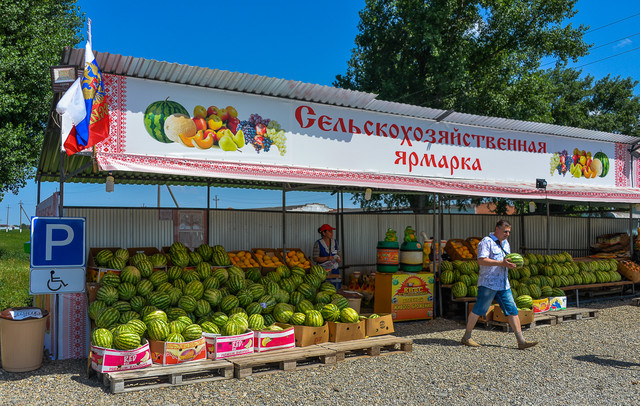 Основной тенденцией развития рынка придорожного сервиса можно назвать рост потребительских требований к составу и качеству реализуемых товаров и услуг. С большей долей вероятности можно утверждать, что потребители, находясь в дороге, путешествии, испытывают потребность, прежде всего, в качественном оказании услуг на объектах придорожного сервиса. Основным полем деятельности для малого бизнеса и микропредприятий являются дороги регионального значения. В тоже время представители бизнес сообщества, отмечают проблемы в необходимости значительных первичных затрат на обеспечение земельных участков и объектов сервиса инженерными коммуникациями. Также обременительным для предпринимателей являются строительство и реконструкция подъездов, съездов и примыканий к автомобильным дорогам. Вместе с тем интенсивному развитию придорожного сервиса муниципального образования  препятствует также наличие следующих проблем: сложность в оформлении земельных участков, расположенных в полосах отвода и придорожных полосах автомобильных дорог, и длительные сроки процедуры оформления разрешительной документации. В целях поддержки рассматриваемой отрасли, администрацией муниципального образования Тбилисский район определен свободный земельный участок, предназначенный для размещения объекта дорожного сервиса (логистический центр).Рынок консалтинговых услугРынок консалтинговых услуг муниципального образования Тбилисский район представлен 13 организациями частной формы собственности и 1 организацией государственной формы собственности - МБУ «Тбилисский Центр поддержки предпринимательства». Таким образом, доля участия частной формы собственности на рынке консалтинговых услуг составляет 92,3%.Деятельность Центра поддержки предпринимательства направлена на оказания консультационной и информационной поддержки для субъектов малого и среднего предпринимательства нашего района. К данному виду услуг относятся:- консультирование по льготному кредитованию для сельхозтоваропроизводителей  и индивидуальных предпринимателей в банках партнерах и в Фонде микрофинансирования Краснодарского рая;- работа по консультированию и информированию о государственных мерах поддержки предпринимателей;- организация и проведение семинаров для субъектов малого и среднего предпринимательства; - содействие проведению ежегодного экономического форума в муниципальном образовании Тбилисский район;МБУ «Тбилисский Центр поддержки предпринимательства» предоставляет платные услуги по подготовке пакетов документов по основным видам сельскохозяйственной государственной поддержки (субсидий) для крестьянских (фермерских) хозяйств, ООО, ЗАО  и  согласования пакета документов в министерстве сельского хозяйства и перерабатывающей промышленности Краснодарского края. По данным мониторинга удовлетворенности потребителей качеством товаров, работ и услуг на товарных рынках муниципального образования Тбилисский район и состоянием ценовой конкуренции следует, что 93,1% опрошенных респондентов удовлетворены качеством предоставляемых услуг, 5,3% опрошенных выбрали вариант «скорее удовлетворены», 0,9% - «скорее не удовлетворен», 0,6% опрошенных ответили, что они не удовлетворены качеством предоставляемых услуг.Таблица 7Данные об удовлетворённости качеством товаров, работ и услуг потребителей, приобретавших их в отчетном периоде, в разрезе рынков, %Таблица 8Данные об удовлетворенности потребителей товаров, работ и услуг качеством официальной информации о состоянии конкурентной среды на товарных рынках, %Таблица 9Данные об удовлетворенности субъектов предпринимательскойдеятельности качеством официальной информации о состоянииконкурентной среды на товарных рынках, %Исходя из результатов мониторинга удовлетворенности населения деятельностью в сфере финансовых услуг на территории муниципального образования следует, что более 90% опрошенных потребителей удовлетворены качеством финансовых услуг, предоставляемых на территории муниципального образования Тбилисский район или не сталкивались с ними.Количество неудовлетворенных потребителей составило в среднем 0,9%-6,7% от общего количество участвовавших в опросе.Наибольшая удовлетворенность потребителей финансовых услуг (более 50%) уровнем использования платежных карт, страхования имущества, вкладами/сбережениями. Более 93% опрошенных никогда не сталкивались с использованием услуг ломбардов и получением микрозаймов, а те, кто сталкивались, остались удовлетворены уровнем оказанных услуг.Из данных мониторинга удовлетворенности населения деятельностью в сфере финансовых услуг на территории муниципального образования следует, что для 70,4% опрошенных доступны все виды финансовых услуг (кредитование, страхование, вклады/сбережения, платежные услуги), 10% опрошенных отметили, что для них доступно несколько видов финансовых услуг, для 0,9% опрошенных доступен лишь один вид финансовой услуги и для 1,2 ни один вид финансовых услуг недоступен.На вопрос о частоте использования финансовых услуг, 5% опрошенных ответили «еженедельно», 15,4% - «ежемесячно», 3,9% - «1 раз в квартал», 57,3% - «1 раз в год».Из результатов мониторинга следует, что рынок финансовых услуг на территории муниципального образования Тбилисский район достаточно развит, 71,5% опрошенных отметили, что имеют возможность получить любую финансовую услугу. Некоторые респонденты отметили, что возникают проблемы с получением кредита и услугами ломбардов. Более 90% опрошенных респондентов оценили собственные знания и навыки в сфере финансовых продуктов и услуг как удовлетворительные практически по всем видам финансовых продуктов. Сложность составила лишь оценка рисков на рынке финансовых услуг, около 50% опрошенных оценили собственные знания в этой сфере как «неудовлетворительные».Более 55% опрошенных отметили, что не имеют барьеров для пользования финансовыми услугами. 6,9% в качестве барьера доступа к финансовым услугам отметили низкую степень доверия к финансовым организациям, 4,7% в качестве барьера отметили недостаточный уровень финансовой грамотности и 2,2% в качестве барьера обозначили привычку пользоваться наличными деньгами.По данным мониторинга цен на товары, наибольшее количество респондентов отметили, что в Краснодарском крае цены выше по сравнению с другими регионами Российской Федерации на такие товары как: - рыба мороженная неразделанная;- масло сливочное;- яйца куриные; - одежда и белье; - обувь кожаная, текстильная и комбинированная;- бензин автомобильный;- косметическая продукция;- услуги связи;- услуги жилищно-коммунального хозяйства.Большинство опрошенным респондентов удовлетворены уровнем цен и качеством услуг, предоставляемых в магазинах «шаговой доступности, так 83,6% назвали уровень цен и качество товаров «удовлетворительным», 6,3% - «скорее удовлетворительным», 5,6% - «скорее неудовлетворительным», 4,1% - «неудовлетворительным».По данным мониторинга общественным транспортом пользуется 18,6% опрошенных, 59,7% практически не использует общественный транспорт и передвигается на личном автомобиле, мотоцикле или такси.26,1% опрошенных оценивает работу общественного транспорта как «хорошо» и «скорее хорошо», 3,2% оценили как «скорее плохо» и «плохо».На вопрос, что мешает чаще пользоваться общественным транспортом, 55,3% опрошенных ответили, что нет конкретных причин, личный автомобиль гораздо удобнее даже самого современного и комфортного общественного транспорта. 13,9% ответили, «ничего не мешает, общественный транспорт удобен», 3,3% в качестве причины обозначили большие интервалы движения (длительное ожидание).Большинство опрошенных респондентов  в качестве приоритета значимости блоков рынков по направлению передовых производственных технологий отметили «индустриальный интернет» и «технологии робототехники».Более 90% респондентов отметили, что они удовлетворены доступностью и качеством цифровых услуг, предоставляемых разными государственными порталами.Оказание цифровых услуг на Портале государственных услуг Российской Федерации и на едином портале Многофункциональных центров предоставления государственных и муниципальных услуг Краснодарского края 45% опрошенных респондентов отметили как «скорее неудовлетворительное». Также анкетируемые назвали «неудовлетворительной» доступность и качество услуги записи на прием к врачу через электронные системы.На вопрос, какие препятствия являются наиболее существенными при разработке передовых производительных технологий на территории Краснодарского края, 14,9% отметили, что барьеры отсутствуют.Большинство респондентов в качестве барьеров отметили:- неэффективная система управления;- нехватка финансов;- износ или нехватка производственных ресурсов, в том числе инфраструктуры;- социально-политические факторы;- высокие затраты на внедрение новых производственных технологий.Раздел 2. Создание и реализация механизмов общественного контроля за деятельностью субъектов естественных монополий.Администрацией муниципального образования Тбилисский район и администрациями сельских поселений производится контроль за раскрытием информации об осуществляемой деятельности всех муниципальных унитарных предприятий в соответствии с действующим законодательством.На территории муниципального образования Тбилисский район субъекты естественных монополий осуществляют деятельность на рынках:- рынок услуг жилищно-коммунального хозяйства;- рынок услуг перевозки пассажиров наземным транспортом.Субъекты естественных монополий, осуществляющие свою деятельность на территории муниципального образования Тбилисский район по видам деятельности:- МУП «Песчаное ЖКХ» - водоснабжение;- МУП «По благоустройству территории Нововладимировского сельского поселения» - водоснабжение;- МУП «По благоустройству территории Ванновского сельского поселения» - водоснабжение;- МУП «ЖКХ Тбилисского сельского поселения» - теплоснабжение, горячее водоснабжение, водоснабжение, водоотведение; - МУП «По благоустройству территории Ловлинского поселения» – водоснабжение;- МУП «Тепловые сети Тбилисского района» - теплоснабжение;- МУП «Водоканал Тбилисского сельского поселения» - водоснабжение; - МУП «ЖКХ Марьинское» - водоснабжение; - МУП «По благоустройству территории Геймановского сельского поселения» - водоснабжение; - МУП «ЖКХ Алексее-Тенгинское» - водоснабжение.- ПАО «ТНС энерго Кубань» – электроснабжение;- ООО «Газпром межрегионгаз Краснодар»  - газоснабжение;- МУП «Пассажиравтотранс Тбилисского района» – перевозка пассажиров.Реестр субъектов естественных монополий, осуществляющих деятельность на территории муниципального образования Тбилисский район размещен на сайте администрации муниципального образования Тбилисский район (ссылка на реестр: http://www.adm-tbilisskaya.ru/standart-razvitiya-konkurentsii/reestr-subektov-estestvennykh- monopoliy/).Нарушений субъектами естественных монополий установленных тарифов в соответствующих сферах регулирования с учетом тарифов на технологическое подключение к указанным видам инфраструктуры за отчет 2019 год не выявлено.Исходя из результатов мониторинга об удовлетворенности качеством товаров, работ и услуг на товарных рынках муниципального образования Тбилисский район, более 91,6% опрошенных потребителей оценили качество предоставляемых услуг субъектами естественных монополий как «удовлетворительное», 2,6% как «неудовлетворительное».Удовлетворенность потребителей уровнем цен на услуги субъектов естественных монополий, %Таблица 10По данным результатов опроса субъектов предпринимательской деятельности более 60% опрошенных оценивают стоимость подключения к услугам субъектов естественных монополий как «низкую» или «скорее низкую», 30-35% опрошенных оценили стоимость как «высокую», «скорее высокую».Сложность процедур подключения к услугам субъектов естественных монополий более 96% предпринимателей оценили как «удовлетворительную».Таблица 11В Реестре муниципального имущества муниципального образования Тбилисский район значатся:	ОАО «Пассажиравтотранс Тбилисского района» и ОАО «ЖКХ Тбилисского района», 100 % акций которых принадлежат муниципальному образованию Тбилисский район;	МУП «Пассажиравтотранс Тбилисского района» и МУП «Тепловые сети Тбилисского района», учредитель -  муниципальное образование Тбилисский район.В 2016-2018 годах ликвидаций, приватизаций муниципальных предприятий и хозяйственных обществ с муниципальным участием не проводилось и на 2019 год не планируется.Администрацией муниципального образования Тбилисский район ведется активная работа по улучшению инвестиционного потенциала района.	В свою очередь  администрация муниципального образования Тбилисский район планирует провести следующие мероприятия по повышению эффективности управления хозяйствующими субъектами, доля участия муниципального образования в которых составляет 50% и более:1) Ликвидация убыточных предприятий;2) Повышение качества работы действующих предприятий (сокращение расходов, оптимизация численности персонала);3) Разработка, утверждение и реализация программы приватизации муниципального имущества;4) Проведение хозяйствующими субъектами,  доля участия муниципальных образований  в которых составляет 50 и более процентов, публичных торгов или иных конкурентных процедур при реализации имущества.Выполнение данных мероприятий позволит увеличить доходы местных бюджетов, повысить эффективность управления объектами муниципальной собственности. Раздел 3. Административные барьеры, препятствующие развитию малого и среднего предпринимательства.     В муниципальном образовании Тбилисский район на постоянной основе ведется работа  по устранению административных барьеров и повышению качества предоставления муниципальных услуг.Из общего количества субъектов предпринимательской деятельности в мониторинге приняло участие 18,7% от общей численности хозяйствующих субъектов на территории муниципального образования Тбилисский район (317 опрошенных из 1698 субъектов).Из них 88,3% (280 ед.) - представители розничной торговли, 3,5% (11 ед.) - представители рынка ритуальных услуг, 1,6% (5 ед.) - представители рынка реализации сельскохозяйственной продукции. Также в мониторинге приняли участие представители рынка бытовых услуг, выполнения работ по благоустройству городской среды, пищевой продукции, оказания услуг по ремонту автотранспортных средств, услуг розничной торговли лекарственными препаратами и др.Состояние конкурентной среды субъекты предпринимательской деятельности оценили как высокую конкуренцию. 84,8% опрошенных ответили, что им сложно подсчитать количество конкурентов (большое количество), 9,8% ответили – «4 и более конкурентов»; 1,9% – «от 1 до 3 конкурентов»; 0,3% - «нет конкурентов».На вопрос «Как изменилось количество конкурентов бизнеса, который вы представляете на основном рынке товаров и услуг за последние 3 года» 38,8% порошенных отметили, что количество конкурентов увеличилось, 57,4% выбрали «затрудняюсь ответить», 2,8% выбрали «не изменилось» и 0,9% - «сократилось».В соответствии с данными результатов мониторинга состояния и развития конкурентной среды на рынках товаров, работ и услуг по муниципальному образованию Тбилисский район за 2019 год, по мнению предпринимателей сложности входа на рынок обусловлены в большей степени следующими административными барьерами: - высокие барьеры доступа к финансовым ресурсам (в частности, высокая стоимость кредитов) –  назвали 2,7% опрошенных;- сложность получения доступа к земельным участкам – 21,6% опрошенных;- высокие налоги –  отметили 10,8% опрошенных;- нестабильность российского законодательства в отношении регулирования деятельности предприятий – назвали 16,2% опрошенных;- недостаток квалифицированных кадров – 8,1% предпринимателей;- сложность/затянутость процедуры получения разрешений/лицензий – 10,8% опрошенных.Большинство опрошенных считает, что уровень административных барьеров в течение последних 3 лет не изменился.Из общего числа опрошенных субъектов предпринимательской деятельности 2,8% (9 субъектов) обращались  с жалобами в надзорные органы, такие как: общественная организация по защите прав потребителей; органы власти региона; органы местного самоуправления; Управление Федеральной антимонопольной службы по Краснодарскому краю и Управление Федеральной службы по надзору в сфере защиты прав потребителей и благополучия человека по Краснодарскому краю.По данным мониторинга 95,9% опрошенных не сталкивались с дискриминацией (неравным доступом, ущемлением прав) на стадии открытия бизнеса и первого года работы.На вопрос субъектам малого и среднего предпринимательства, как бы Вы охарактеризовали деятельность органов государственной власти, большинство предпринимателей (88,6%) ответили, что органы власти помогают бизнесу своими действиями, 6,9% отметили, что органы власти в чем-то помогают, в чем-то мешают.Большинство опрошенных ответили, что наиболее часто сталкиваются с административными барьерами при регистрации субъектов малого и среднего предпринимательства и при получении разрешения на строительство.Трудностями входа на рынок, препятствующими осуществлению и развитию предпринимательской деятельности, респонденты назвали насыщенность рынков сбыта, нехватку финансовых средств и недостаточное качество инновационной инфраструктуры.В администрацию муниципального образования Тбилисский район в 2019 году поступило 1044 обращения (на 107 обращений меньше в сравнении с               2018 годом).Из них:- 319 письменных обращений (на 13 обращений больше в сравнении с 2018 годом); - 42 обращения с многоканального телефона администрации КК (на 19 обращений меньше в сравнении с 2018 годом);- 19 запросов в рамках рассмотрения обращений от депутатов ЗСК, Совета МО Тбилисский район, министерств края, а также находящиеся на контроле полного исполнения по поручению АКК (на 22 меньше в сравнении с                       2018 годом); - 273 устных обращения, поступили по телефону в общественную приемную и на «Прямую линию» главе МО Тбилисский район (на 127 обращений меньше чем в 2018 году) - 391 устное обращение, поступили в ходе личного приема главы и его заместителей (на 48 обращений больше в сравнении с 2018 годом).Проведены 11 «Прямых линий». Проведены 59 приемов главы: 30 выездных  и  29 еженедельных приемов  главы МО Тбилисский район.Рассмотрено  всего 998 обращений по различным вопросам, в результате поддержано 276 (в т.ч. приняты меры 199), разъяснены 807. Рассмотрены комиссионно с выездом на место 224 обращения.Число обращений, поступивших с поручениями из администрации Краснодарского края, уменьшилось на 7 единиц (или на 6 %). Количество письменных обращений, поступивших из Администрации Президента Российской Федерации в 2019 году, составило 32 единицы.Таблица 12На сайте администрации муниципального образования Тбилисский район создан раздел «Оценка регулирующего воздействия» для работы с нормативно правовыми актами муниципального образования Тбилисский район, затрагивающих вопросы осуществления предпринимательской и инвестиционной деятельности по следующей ссылке http://www.adm-tbilisskaya.ru/about/econom/otsenka/.Также заключено соглашение о взаимодействии при проведении процедур оценки регулирующего воздействия в Тбилисском районе с общественной организацией «Общество поддержки и защиты прав предпринимателей Тбилисского района» с целью обеспечения информационно – аналитической поддержки проведения процедур оценки регулирующего воздействия в тбилисском районе. Для преодоления административных барьеров администрация муниципального образования Тбилисский район координирует деятельность отраслевых и территориальных органов исполнительной власти района, органов контроля и надзора по вопросам развития малого предпринимательства. Администрация организует проведение Советов по предпринимательству при главе муниципального образования Тбилисский район с участием предпринимателей и большое внимание уделяет теме наличия и устранения административных барьеров при развитии предпринимательства на территории муниципального образования Тбилисский район.Раздел 4. Повышение уровня информированности субъектов предпринимательской деятельности и потребителей товаров, работ и услуг о состоянии конкурентной среды.С целью повышения уровня информативности субъектов предпринимательской деятельности и потребителей товаров услуг о состоянии конкурентной среды и деятельности по содействию развития конкуренции, информация размещена на официальном сайте муниципального образования Тбилисский район (http://www.adm-tbilisskaya.ru/).Так же на официальном сайте муниципального образования Тбилисский район размещается информация информационного характера, такая как проведение семинаров, форумов, презентаций, информация о проводимых выставках ярмарках, иная полезная информация способствующая развитию конкурентной среды и ведению предпринимательской деятельности в комфортных экономических условиях.В целях содействия развитию малого и среднего предпринимательства, а так же развитию конкурентной среды проводятся Советы по актуальным вопросам ведения предпринимательской деятельности, в том числе с участием представителей муниципальных, краевых и федеральных контролирующих служб. За 2019 год администрацией муниципального образования Тбилисский район и Центром поддержки предпринимательства было организовано:- 1 конференция с субъектами МСП; - 3 круглых стола;- 1 совещание по проблемам предпринимательства; - 3 ярмарки-выставки (без учета ярмарок выходного дня); - 8 семинаров для специалистов организации, образующих инфраструктуру поддержки субъектов малого и среднего предпринимательства; - 9 семинаров для предпринимателей.Также, в целях содействия развитию малого и среднего предпринимательства проводятся советы по актуальным вопросам ведения предпринимательской деятельности, в том числе с участием представителей муниципальных, краевых, федеральных контролирующих служб и предпринимательского сообщества Тбилисского района.Всего по итогам 4 кварталов 2019 года было проведено: 10 заседаний Совета по предпринимательству при главе муниципального образования Тбилисский район.Для предпринимателей Тбилисского района создана группа в информационно-коммуникационной сети «Интернет» (социальная сеть «WhatsApp»), где на данный момент насчитывается 58 субъектов МСП, которым оперативно доводится информация по различным мероприятиям, проводимыми как администрацией муниципального образования Тбилисский район, так и краевыми структурами.Информация о состоянии и развитии конкурентной среды в муниципальном образовании Тбилисский район размещается на официальном сайте муниципального образования Тбилисский район : http://www.adm-tbilisskaya.ru , в социальных сетях на официальных страницах главы района Инстаграм (https://www.instagram.com/evgeny_ilin/ru) , Одноклассники (https://ok.ru/evgeny.ilin), Вконтакте (https://vk.com/evgeny_ilin_glava), в районной газете «Прикубанские огни», на районном телеканале ООО «Телестудия «Метроном – 3».На регулярной основе организовано информационное обеспечение через средства массовой информации, направленное на популяризацию положительного образа молодого предпринимателя, в том числе в виде социальной рекламы. Проведена работа со (СМИ) по вопросам малого и среднего предпринимательства: -32 публикаций в газете «Прикубанские огни»;-42 публикация в информационно-телекоммуникационной сети интернет;- 3 публикации в МФЦ.На постоянной основе ведется работа по информированию субъектов малого и среднего предпринимательства о мерах государственной поддержке, субсидировании, о деятельности Фонда микрофинансирования, Гарантийного фонда, о программе 6,5% и о государственной программе финансовой поддержке МСП, реализуемой АО «МСП Банк».Постановлением администрации муниципального образования Тбилисский район от 5 ноября 2014 года № 1036 утверждена программа "Поддержка малого и среднего предпринимательства в муниципальном образовании Тбилисский район". В Тбилисском районе была организована работа Центра поддержки предпринимательства для оказания бесплатной консультационной и методической поддержки субъектам малого и среднего предпринимательства.Перечень услуг оказываемых  Центром поддержки предпринимательства бесплатно для субъектов малого и среднего предпринимательства:- консультации по разработке сайтов;- помощь в открытии ИП и ООО;- консультации по ведению бухгалтерского учета;- юридическое консультирование;- услуги, направленные на повышение доступности для малых и средних предприятий кредитных и иных финансовых ресурсов;- консультации по программам субсидирования малого и среднего бизнеса;- проведение семинаров, круглых столов для предпринимателей и т.д.;- консультация о деятельности:а) Фонда микрофинансирования Краснодарского края;б) Гарантийного фонда Краснодарского края;в) Центра поддержки предпринимательства Краснодарского края.Вся необходимая информация для предпринимателей размещена на официальном сайте администрации муниципального образования Тбилисский район, размещена на информационных стендах, для предпринимателей, размещенных в восьми сельских поселениях Тбилисского района, Центре поддержки предпринимательства и МФЦ.     В муниципальном образовании Тбилисский район на постоянной основе ведется работа  по устранению административных барьеров и повышению качества предоставления муниципальных услуг.На сегодняшний день  в  администрации муниципального образования Тбилисский район действует постановление от 14 августа 2015 года № 565    «Об утверждении Порядка проведения оценки регулирующего воздействия проектов муниципальных нормативных правовых актов муниципального образования Тбилисский район, затрагивающих вопросы осуществления предпринимательской и инвестиционной деятельности».На сайте администрации муниципального образования Тбилисский район создан раздел «Оценка регулирующего воздействия» для работы с нормативно правовыми актами муниципального образования Тбилисский район, затрагивающими вопросы осуществления предпринимательской и инвестиционной деятельности по следующей ссылке http://www.adm-tbilisskaya.ru/about/econom/otsenka/.Также заключено соглашение о взаимодействии при проведении процедур оценки регулирующего воздействия в Тбилисском районе с общественной организацией «Общество поддержки и защиты прав предпринимателей Тбилисского района» с целью обеспечения информационно – аналитической поддержки проведения процедур оценки регулирующего воздействия в тбилисском районе. Администрацией муниципального образования Тбилисский район работа с обращениями граждан велась в соответствии с Конституцией Российской Федерации, Федеральными законами от 6 октября 2003 года № 131-ФЗ «Об общих принципах организации местного самоуправления в Российской Федерации», от 2 мая 2006 года № 59-ФЗ «О порядке рассмотрения обращений граждан Российской Федерации», Законами Краснодарского края от 28 июня 2007 года № 1270-КЗ «О дополнительных гарантиях реализации права граждан на обращение в Краснодарском крае», от 16 июля 2010 года № 2000-КЗ «Об обеспечении доступа  к информации о деятельности государственных органов Краснодарского края, органов местного самоуправления в Краснодарском крае», от 7 июня 2004 года № 717-КЗ «О местном самоуправлении в Краснодарском крае», Порядком работы с обращениями граждан в администрации муниципального образования Тбилисский район (утвержден  постановлением администрации муниципального образования Тбилисский район от 30 мая 2013 года № 552) и Сборником методических рекомендаций и документов по работе с обращениями, утвержденными Администрацией  Президента Российской Федерации от 20 сентября 2018 года № А1-3449о. В администрацию муниципального образования Тбилисский район за       2019 год поступило 319 письменных обращения, 123 (39 %) из которых - из администрации Краснодарского края. С целью повышения качества рассмотрения поступающей корреспонденции 100 % письменных обращений поставлено на контроль, 34 % письменных обращений рассмотрены комиссионно с выездом на место и участием заявителей.Для снижения активности обращений населения и уменьшения количества обращений в администрацию Краснодарского края от жителей муниципального образования Тбилисский район, в соответствии с постановлением администрации муниципального образования Тбилисский район от 30 мая 2013 года № 552 «О Порядке работы с обращениями граждан в администрации муниципального образования Тбилисский район» глава муниципального образования Тбилисский район, его заместители, руководители отраслевых (функциональных) органов администрации муниципального образования проводят приемы граждан по личным вопросам в администрации района, а также выездные приемы в сельских поселениях.Для усиления личной работы с заявителями по обращениям, путем организации дополнительных выездных мероприятий, в 2019 году глава муниципального образования Тбилисский район провел 29 приемов граждан по личным вопросам в администрации муниципального образования Тбилисский район (в 2018 году 22 приема), 30 выездных приемов в сельских поселениях Тбилисского района, встречи с жителями Тбилисского района (в 2018 году              25 выездных приемов) (для всестороннего и объективного рассмотрения поступающих обращений в данных приемах, встречах принимают участие заместители главы муниципалитета, представители управления социальной защиты населения в Тбилисском районе, управления Пенсионного фонда России, ОМВД и депутаты), в результате поступило 347 обращений (в 2018 году – 299).Ежемесячно в первую субботу месяца проводилась «Прямая линия» с участием главы района. Информация о проведении которой размещается в газете «Прикубанские огни», а также на информационных стендах в административных зданиях администраций района и сельских поселений, на сайте администрации.На территории Тбилисского района организована работа телефонов «Горячей линии» в рабочие дни звонки принимаются по телефонам: 3-16-35; 2-31-69, а в выходные и праздничные дни, а также ночное время «телефоном доверия» является телефон дежурной службы администрации муниципального образования Тбилисский район, для которой были разработаны инструкции быстрого реагирования 3-22-02, 3-37-10. По телефону «Горячей линии» в 2019 году поступило 217 обращений, которые зарегистрированы в СЭД «Синкопа» и СЭД «Обращения граждан», поставлены на контроль.С целью улучшения форм работы с обращениями граждан, укрепления связи с населением, своевременного реагирования на возникающие проблемы на официальном сайте администрации www.adm-tbilisskaya.ru работает «Виртуальная приемная» где  жители района имеют возможность оставить свое обращение в адрес главы района и его заместителей, также можно обратиться по электронной почте по адресу: pismo_glave@mail.ru, за истекший период  2019 года по информационным системам общего пользования поступило 51 обращение.В рамках исполнения Указа Президента РФ от 17 апреля 2017 года № 171 «О мониторинге и анализе результатов рассмотрения обращений граждан и организаций», вступившего в силу с 1 июля 2017 года, посредством программного обеспечения АРМ ЕС ОГ на сайте ССТУ.РФ ежемесячно размещается информация о рассмотренных в текущем месяце обращений, поступивших в муниципальное образование Тбилисский район, а также о мерах, принятых по ним.В соответствии с подпунктом «г» пункта 2 Перечня поручений Президента Российской Федерации № Пр-817ГС от 15 мая 2018 года администрацией муниципального образования Тбилисский район было обеспечено опубликование и актуализация информации об объектах имущества, находящихся в муниципальной собственности на официальном сайте муниципального образования Тбилисский район по ссылке: http://www.adm-tbilisskaya.ru/about/municipal_property/ и на официальном сайте инвестиционного портала администрации муниципального образования Тбилисский район находящегося по адресу: http://www.invest.adm-tbilisskaya.ru . Раздел 5. Информация о реализации проектного подхода при внедрении Стандарта развития конкуренции на территории муниципального образования.В Тбилисском районе проектная деятельность регламентируется постановлением администрации муниципального образования Тбилисский район от 31 января 2019 года № 47 «Об организации проектной деятельности в администрации муниципального образования Тбилисский район»Также во 2 квартале 2020 года планируется реализация  проекта по развитию конкуренции в сфере товарного рынка.  В муниципальном образовании Тбилисский район осуществляется работа по внедрению проектного подхода в деятельность органов местного самоуправления администрации муниципального образования Тбилисский район. Постановлением администрации муниципального образования Тбилисский район от 31 января 2019 год № 47 « Об организации проектной деятельности в администрации муниципального образования Тбилисский район» были утверждены: - Положение об организации проектной деятельности в администрации муниципального образования Тбилисский район;- функциональная структура системы управления проектной деятельностью в администрации муниципального образования Тбилисский район;- состав муниципального проектного комитета администрации муниципального образования Тбилисский район;- Положение о муниципальном проектном комитете администрации муниципального образования Тбилисский район;- состав муниципального проектного офиса администрации муниципального образования Тбилисский район;- Положение о муниципальном проектном офисе администрации муниципального образования Тбилисский район.В соответствии с постановлением администрации муниципального образования Тбилисский район от 31 января 2019 год № 47 « Об организации проектной деятельности в администрации муниципального образования Тбилисский район» ответственным за организацию, внедрение, поддержку, развитие и сопровождение проектно-ориентированной системы управления в администрации муниципального образования Тбилисский район определен заместитель главы муниципального образования Тбилисский район, начальник финансового управления Кривошеева Наталья Александровна. Ответственным структурным подразделением определен отдел экономики администрации муниципального образования Тбилисский район.Данная информация размещена на официальном сайте муниципального образования Тбилисский район по ссылке: http://www.adm-tbilisskaya.ru/upload/iblock/774/p47-31-01-2019.pdf.Раздел 6. Информация для проведения оценки деятельности муниципального образования по содействию развитию конкуренции 
за 2019 год.Вся информация, необходимая для проведения оценки деятельности муниципального образования Тбилисский район по содействию развитию конкуренции за 2019 год, отражена в приложении к отчету «Состояние и развитие конкуренции на товарных рынках в 2019 году». Раздел 7. Сведения о лучших региональных практиках содействия развитию конкуренции, внедренных в муниципальном образовании 
в 2019 году.В муниципальном образовании Тбилисский район в 2019 году внедрена лучшая региональная практика содействию развитию конкуренции «Справочник предпринимателя, осуществляющего деятельность на приоритетных и (или) социально-значимых рынках муниципального образования Тбилисский район».Ответственными за внедрение данной практики были определены:- начальник отдела экономики администрации муниципального образования Тбилисский район - Ерошенко Александр Алексеевич; - главный специалист отдела экономики администрации муниципального образования Тбилисский район - Елхилова Екатерина Романовна.Не смотря на наличие больших объемов  различной бизнес информации, имеет место недостаточная осведомленность предпринимателей о мерах государственной поддержки, направленных на развитие конкурентной среды на товарных рынках.Для решения данной проблемы в муниципальном образовании Тбилисский район было организовано формирование единой информационной платформы по поддержке субъектов малого и среднего предпринимательства посредством социальных сетей и мессенджеров. В качестве основных платформ обмена информаций были выбраны социальная сеть «Одноклассники» и приложение «WhatsApp». Эти платформы были выбраны потому, что, как показывает практика, лишь малая часть читает информацию на официальном сайте муниципального образования, а социальными сетями и мессенджерами пользуется практически все предпринимательское сообщество. Также субъекты МСП высказали мнение о том, что таким способ получать информацию им гораздо удобнее и оперативнее.Сотрудниками администрации муниципального образования Тбилисский район и Центром поддержки предпринимательства проведена работа по формированию единой базы субъектов МСП осуществляющих деятельность на товарных рынках муниципального образования Тбилисский район, на основе этой базы и были сформированы информационные платформы.Эти платформы включают в себя информацию об имущественной, финансовой, организационной, методической, информационной поддержке, а также иных видах и способах поддержки муниципального уровня, элементах инфраструктуры поддержки предпринимательской деятельности.Преимуществом данного справочника является оперативное комплексное представление достоверной и полной информации о формах и видах поддержки предпринимателей, осуществляющих деятельность на товарных рынках муниципального образования Тбилисский район.Справочник  используется  в  качестве  инструмента совершенствования системы организации работы по развитию конкуренции в муниципальном образовании Тбилисский район,  повышения ее эффективности на основе сохранения и улучшения организационных и институциональных составляющих конкурентной деятельности. С его помощью обеспечивается постоянная обратная связь по контактам,  содержащимся  в  справочнике.Кроме  того он позволяет предпринимателям реально влиять на рыночную ситуацию. Это  достигается  за  счет  активного  взаимодействия  всех  участников  рынка  (как предпринимателей,  так  и  представителей  органов  власти)  по  выявлению  проблемных вопросов развития конкуренции, реализации различных видов господдержки, определению направлений ее совершенствования, актуализации справочника.К результатам внедрения Справочника можно отнести  существенный рост количества обращений  предпринимателей,  как   осуществляющих  деятельность  на  товарных  рынках области,  так  и  планирующих  организовать  собственное  дело,  в  государственные  и муниципальные органы власти за мерами государственной (областной) поддержки. В 2019 году общий объем средств  финансовой  поддержки субъектов малого предпринимательства (далее  –  МСП) составил 1,65 млн. рублей. Всего более 600 субъектов  МСП получили меры  данной  поддержки,  что составляет более 35% всего предпринимательского сообщества.  Существенно  выросло количество  предпринимателей,  принявших  участие  в  обучающих  мероприятиях, проводимых органами власти области. Оказано свыше 1,2 тыс. консультационных услуг.Количество субъектов МСП за 2019 год  возросло на 6,9%,  на 4,8%  увеличился  оборот малого бизнеса.Важным результатом является рост активности предпринимателей по всем товарным рынкам.  Так, например,  по товарному  рынку реализации сельскохозяйственной продукции  в  2019  году  количество обращений  только  по вопросам предоставления субсидий возросло на 11%. Важно,  что  положительная  динамика  роста  малого  бизнеса  отмечена  и  во  всех сельских поселениях муниципального образования Тбилисский район. Раздел 8. Информация о наличии в муниципальной практике проектов с применением механизмов муниципально-частного партнерства, в том числе посредством заключения концессионных соглашений.На территории муниципального образования Тбилисский район в стадии реализации находятся 2 проекта муниципально-частного партнерства в сфере ЖКХ:Строительство блочно-модульной котельной МБОУ СОШ № 12 по адресу: Тбилисский район, станица Алексее-Тенгинская, ул. Школьная, 5 (энергосервисный контракт).Строительство блочно-модульной котельной МБОУ СОШ № 4 по адресу: Тбилисский район, с. Ванновское, ул. Гагарина 4Б, (энергосервисный контракт).Также в планах на 2020 год начать реализацию ещё 3 проектов в сфере муниципально-частного партнерства (по энергосервисным контрактам) в сфере ЖКХ:Строительство блочно-модульной котельной адресу: Краснодарский край, Тбилисский район, х. Марьинский, ул. Школьная, № 2, (энергосервисный контракт).Строительство блочно-модульной котельной по адресу: Краснодарский край, Тбилисский район, ст. Геймановская, ул. Красная, №32 (энергосервисный контракт).Строительство блочно-модульной котельной по адресу: Краснодарский край, Тбилисский район, ст. Геймановская, ул. Октябрьская, № 72 (энергосервисный контракт).Реализация вышеуказанных проектов в дальнейшем позволит экономить бюджетные средства на затраты по теплоснабжению Тбилисского района.Проблема развития института муниципально-частного партнерства в муниципальном образовании Тбилисский район.На  наш взгляд главной проблемой развития механизма муниципально-частного партнерства является то, что  объекты, предлагаемые к такому партнерству, имеют большую рискованность в плане извлечения выгоды и финансовой прибыли. Также проблемами можно назвать: - низкую развитость институциональной среды; - отсутствие опыта в сфере МЧП; - малую инвестиционную привлекательность муниципалитетов, удаленных от центра субъектов;- ограничения в предоставление земельных участков без торгов.Главнейшим принципом муниципально-частного партнерства является взаимная выгода для участников соглашения.В качестве объектов муниципально-частного партнерства, которые может предложить муниципалитет в рамках своих полномочий, это объекты в сферы ЖКХ, общественного транспорта, сбора и утилизации мусора, благоустройства. Зачастую тарифы в данных отраслях регулируемые,  власть заинтересована в  доступности этих услуг  для всех категорий граждан.  Следствием этого является то, что  направления хозяйственной деятельности, предусматривающие муниципально-частное партнерство, имеют огромные риски в части получения финансовой прибыли. Инвестиции должны быть экономически оправданны, а в настоящее время соблюсти баланс интересов власти (доступность для граждан услуг) и бизнеса (извлечение прибыли) в отраслях ЖКХ очень сложная задача. В небольших муниципалитетах отрасли ЖКХ субсидируются в части покрытия прямых убытков, зачастую главной причиной отрицательного финансового результата является несоответствие  действующего тарифа экономически обоснованному. В основу принятия действующих тарифов вложен принцип доступности и возможности широкого круга потребителей. Раздел 9. Сведения о тематиках обучающих мероприятий и тренингов по вопросам содействия развитию конкуренции в муниципальном образовании.  Рынок медицинских услуг – «Определение региональной информационной политики в области охраны здоровья, их координация»;Рынок услуг розничной торговли лекарственными препаратами, медицинскими изделиями и сопутствующими товарами – «Реализация проекта по маркировке лекарственных препаратов»;Рынок племенного животноводства – «Оказание содействия в развитии племенного животноводства»;Рынок товарной аквакультуры – «Оказание содействия в развитии рыбохозяйственного комплекса»;Рынок семеноводства – «Развитие конкуренции на рынке семеноводства»;Рынок услуг розничной торговли лекарственными препаратами, медицинскими изделиями и сопутствующими товарами  - «Реализация проекта по маркировке лекарственных препаратов»;Рынок розничной торговли – «Конкурентоспособность предприятий как основа развития торговли»;Рынок медицинских услуг – «Реализация проекта «Создание новой модели медицинской организации, оказывающей первичную медико-санитарную помощь»;Рынок услуг социального обслуживания населения – «Развитие конкуренции на рынке услуг социального обслуживания населения».Раздел 10. Дополнительные комментарии со стороны муниципального образования («обратная связь»).Основной задачей реализации программы развития конкуренции в муниципальном образовании Тбилисский район являются:- вовлечение в ряды предпринимателей, путем проведения образовательных мероприятий;- стимулирование предпринимательских инициатив в части развития приоритетных рынков путем применения «налоговых каникул», применения понижающего коэффициента при расчете ЕНВД и других налоговых льгот;- стимулирование создания нового бизнеса и увеличение количества хозяйствующих субъектов посредством популяризации форм государственной поддержки субъектам малого и среднего предпринимательства.   В настоящее время внедрение стандарта конкуренции в муниципальном образовании Тбилисский район находится в стадии становления. Конкуренция на социально-значимых рынках, определенных стандартом конкуренции, в муниципальном образовании Тбилисский район развивается все интенсивнее.Основными участниками социально-значимых рынков являются государственные и муниципальные учреждения.          Вся информация о приоритетных и социально значимых рынках муниципального образования Тбилисский район, а также о состоянии конкурентной среды на них размещается на официальном сайте администрации муниципального района и доступна как для хозяйствующих субъектов, так и для потребителей товаров и услуг.Предложения по совершенствованию деятельности органов исполнительной власти в области содействия развитию конкуренцииНеобходимо более детально и действенно подходить к вопросам доступности финансовых ресурсов для хозяйствующих субъектов, задействованных в реальном секторе экономики. К сожалению, действующие механизмы не всегда удовлетворяют их  потребность, как по доступности, так и по объемам. Считаем, что для развития конкуренции в большинстве направлений хозяйственной деятельности необходимо внедрение и развитие так называемого «проектного финансирования», в настоящее время этот механизм на практике не работает. Банки берут в обеспечение инвестиционных кредитов только высоколиквидные активы и не решаются на проектное инвестирование. Проведенный инвестиционный форум 2017 в нашем муниципальном образовании показал, что бизнес идей способных развить экономику района очень много, а вот доступность финансовых ресурсов низкая.В качестве предложения по развитию конкуренции предлагаем также рассмотрение вопросов и механизмов вывода из теневого сектора многих участников экономической деятельности. Анализируя конкурентную среду нашего муниципалитета можно сделать вывод о том, что такие рынки как сфера бытовых услуг, общественные перевозки, строительство, образование (в виде репетиторства), медицина (большей степени косметологи, массажисты) находятся вне правового поля. Деятельность ведут нелегально. В настоящее время борьба с ними проводится путем рейдов, убеждений, штрафов. Предлагаем для этих микро предприятий проработать создание таких условий «легальности», чтобы они были необременительны и понятны всем участникам. Что бы легальные схемы для них стали выгодными. Возможно, это будет одноразовый фиксированный платеж. В мировой практике такие примеры имеются.Продолжение борьбы с административными «барьерами». К сожалению, до сих пор это сдерживающий фактор. Каждая государственная услуга должна быть максимально регламентирована, а регламент должен содержать четкий и понятный алгоритм действий, как для чиновника, так и для получателя услуги. Деятельность естественных монополий. Для нашего муниципалитета существенным сдерживающим фактором развития большинства рынков является отсутствие мощностей и возможностей присоединения к электрическим и газовым сетям, а если такая возможность имеется, то получить такую услугу необоснованно дорого.  В анализируемом году наш муниципалитет лишился крупного инвестора именно по этой причине (велись активные переговоры по строительству теплиц пятого поколения). В настоящее время заинтересованность компаний естественных монополий в развитии внутреннего рынка практически равна нулю. Предлагаем разработать такие механизмы, которые в первую очередь, стимулировали  бы ресурсные компании развивать внутренний рынок, обеспечивать доступность и приоритет внутреннему потребителю.Предлагаем проанализировать действующие в настоящее время налоговые льготы и преференции для инвесторов и вновь образованных предприятий на их действенность и результативность. Проработать этот вопрос в непосредственном взаимодействии с хозяйствующими субъектами. Для улучшения состояния конкуренции на рынках муниципального района предлагается:1. Активизация бизнес сообщества.2. Стимулирование развития малого и среднего предпринимательства за счет создания благоприятной среды на территории района и доведения мер государственной поддержки.3. Содействие в привлечение на территорию района крупных инвесторов и содействие в реализации инвестиционных проектов на территории муниципального района.4. Разработка мероприятий по обеспечению облегчения входа на рынок услуг дошкольного образования: - составление базы данных помещений, пригодных для организации частных детских садов; - разработка форм мотивации владельцев помещений, состоящих в базе данных помещений, пригодных для организации частного детского сада, с целью снижения арендной платы для предпринимателей, планирующих организацию данного учреждения.5. Обеспечение информационной и консультационной поддержки предпринимателям.6.  Разработка мероприятий по налоговой и имущественной поддержке негосударственных дошкольных образовательных учреждений. 7. Разработка мероприятий по регулированию деятельности государственных медицинских организаций в сфере предоставления платных медицинских услуг. 8. Разработка мероприятий по улучшению условий входа частных предприятий на рынок медицинских услуг: - составление базы данных помещений, пригодных для организации частных медицинских организаций; - передача в аренду на льготных условиях предпринимателям, заинтересованным в создании медицинской организации, помещений, находящихся в государственной/муниципальной собственности; - рассмотрение возможностей субсидирования ремонта помещений медицинских организаций с целью подготовки помещений для открытия.Заместитель главы муниципального образования Тбилисский район, начальник финансового управления                                              Н.А. Кривошеева Содержаниестр.Раздел 1. Результаты ежегодного мониторинга состояния и развития конкуренции на товарных рынках муниципального образования…….…3Раздел 2. Создание и реализация механизмов общественного контроля за деятельностью субъектов естественных монополий………………....30Раздел 3. Административные барьеры, препятствующие развитию малого и среднего предпринимательства………………………………...33Раздел 4. Повышение уровня информированности субъектов предпринимательской деятельности и потребителей товаров, работ и услуг о состоянии конкурентной среды………………………………….36Раздел 5. Информация о реализации проектного подхода при внедрении Стандарта развития конкуренции на территории муниципального образования…………………………………………………………………41Раздел 6. Информация для проведения оценки деятельности муниципального образования по содействию развитию конкуренции за 2019 год……………………………………………………………….…….42Раздел 7. Сведения о лучших региональных практиках содействия развитию конкуренции, внедренных в муниципальном образовании в 2019 году………………………………………………………………….42Раздел 8. Информация о наличии в муниципальной практике проектов с применением механизмов муниципально-частного партнерства, в том числе посредством заключения концессионных соглашений…….…….44Раздел 9. Сведения о тематиках обучающих мероприятий и тренингов по вопросам содействия развитию конкуренции в муниципальном образовании.  ………………………………………………………………45Раздел 10. Дополнительные комментарии со стороны муниципального образования («обратная связь»)…………………………………………...46ПриложенияВид медицинской помощиЕдиница измеренияМуниципальный заказ на 2019 годФактическое выполнение%выпол.Круглосуточный стационарКойко/дни71 15464 48890,6Круглосуточный стационарСлучаи7 2317 589105,0Круглосуточный стационарРуб.96 853 043,0097 270 073,55100,4Стационар дневного пребыванияПациенто/дни32 48037 834116,5Стационар дневного пребыванияСлучаи3 4093 940115,6Стационар дневного пребыванияРуб.41 191 109,0041 148 212,6299,9Амбулаторно-поликлиническая помощьПосещения370 069289 16478,1Амбулаторно-поликлиническая помощьРуб.137 587 974,00138 481 288,71100,6Скорая медицинская помощьВызова13 45413 915103,4Скорая медицинская помощьРуб.27 830 527,0028 417 521,11102,1ИТОГОРуб.303 462 653,00305 317 095,99100,6Источник финансирования2018 год2019Рост%Доля(2018)Доля(2019)ОМС294 095,0313020,46,5%78,283,7Бюджетные средства63 559,340622,1-36%16,91,9Внебюджетные средства18 217,820369,910,5%4,85,4Консолидированный бюджет375 872,1374012,40,5%№п/пКатегориямедицинских работниковШтатная численность(2018 год)Штатная численность(2019 год)Занятых должностей(2018 год)Занятых должностей(2019 год)% укомп.(2018 год)% укомп.(2019 год)1Врачи171171168,5163,7598,595,82Средние мед. работники401,25380,75400,25379,7599,899,83Младший мед. персонал140,75132140,75132100100Образовательные организацииВсего Кол-во действующих в них консилиумовЧисленность специалистов службы психолого-педагогического сопровожденияЧисленность специалистов службы психолого-педагогического сопровожденияЧисленность специалистов службы психолого-педагогического сопровожденияЧисленность специалистов службы психолого-педагогического сопровожденияОбразовательные организацииВсего Кол-во действующих в них консилиумовпедагогов-психологовсоциальных педагоговучителей-логопедовучителей-дефектологовМОО14149102-ГБОУ111111ДОО161613-  11-Всего:31312311141СпециалистыОбразовательное учреждениеСодержаниепедагог-психологТ.В. Ульяноваучитель - логопедН.М. Овсянникова МБДОУ д/с № 1МБДОУ д/с № 1Особенности психологического сопровождения инклюзивного образования.Методы и приемы предупреждения дисграфии у воспитанников с ОВЗПАО «Ростелеком»ООО «Омикрон»Тарифы:Домашний интернет100 Мбит/сТВ в приложении WINK102 канала – 400 руб/мес.Для интернетаДомашний интернет 100 Мбит/сТВ в приложении WINK102 канала – 549 руб/мес.Для интернета вездеДомашний интернет 100 Мбит/сТВ в приложении WINK102 канала – 699 руб/мес.Для безлимита вездеДомашний интернет 100 Мбит/сТВ в приложении WINK 102 каналаМобильная связьБезлимит, 50 SMS, 500 минут – 749 руб/мес.ИгровойДомашний интернет 100 Мбит/сТВ в приложении WINK102 канала – 890 руб/мес.ОблачныйДомашний интернет 100 Мбит/сТВ в приложении WINK102 канала – 890 руб/мес.Интернет:50 Мбит/с – 850 руб/мес.100 Мбит/с – 950 руб/мес.200 Мбит/с – 1200 руб/мес.Интернет + 102 канала:50 Мбит/с –949 руб/мес.100 Мбит/с – 1049 руб/мес.200 Мбит/с – 1299 руб/мес.Интернет + 120 каналов:50 Мбит/с –1000 руб/мес.100 Мбит/с – 1100 руб/мес.200 Мбит/с – 1350 руб/мес.Наименование рынкаУдовлетворенСкорее удовлетворенСкорее не удовлетворенНе удовлетворенРынок услуг дошкольного образованияРынок услуг общего образования94,13,11,51,2Рынок услуг среднего профессионального образования92,43,22,41,8Рынок услуг дополнительного образования детей94,22,820,9Рынок услуг детского отдыха и оздоровления90,82,23,23,6Рынок медицинских услуг86,84,53,55,1Рынок услуг розничной торговли лекарственными препаратами, медицинскими изделиями и сопутствующими товарами94,33,31,40,9Рынок психолого-педагогического сопровождения детей с ограниченными возможностями здоровья91,92,72,72,6Рынок социальных услуг93,63,31,51,4Рынок ритуальных услуг95,23,50,70,4Рынок теплоснабжения (производство тепловой энергии)94,52,32,10,9Рынок услуг по сбору и транспортированию твердых коммунальных отходов94,22,41,41,8Рынок выполнения работ по благоустройству городской среды94,43,31,20,8Рынок выполнения работ по содержанию и текущему ремонту общего имущества собственников помещений в многоквартирном доме92,72,61,52,9Рынок поставки сжиженного газа в баллонах94,52,51,41,3Рынок оказания услуг по перевозке пассажиров автомобильным транспортом по муниципальным маршрутам регулярных перевозок94,72,61,70,8Рынок оказания услуг по перевозке пассажиров автомобильным транспортом по межмуниципальным маршрутам регулярных перевозок94,82,41,80,8Рынок оказания услуг по перевозке пассажиров и багажа легковым такси95,32,41,30,8Рынок оказания услуг по ремонту автотранспортных средств95,92,60,60,6Рынок услуг связи, в том числе услуг по предоставлению широкополосного доступа к информационно-телекоммуникационной сети «Интернет»94,22,32,11,2Рынок жилищного строительства92,61,83,32,1Рынок строительства объектов капитального строительства, зa исключением жилищного и дорожного строительства93,51,91,92,4Рынок дорожной деятельности (за исключением проектирования)93,81,82,51,6Рынок архитектурно-строительного проектирования94,72,30,91,9Рынок кадастровых и землеустроительных работ94,921,31,4Рынок лабораторных исследований для выдачи ветеринарныхсопроводительных документов93,92,41,81,6Рынок племенного животноводства93,32,11,62,7Рынок семеноводства94,42,11,22,1Рынок вылова водных биоресурсов92,81,82,22,9Рынок переработки водных биоресурсов92,81,52,62,8Рынок товарной аквакультуры92,71,62,62,8Рынок добычи общераспространенных полезных ископаемых нa участках недр местного значения93,51,41,63,1Рынок нефтепродуктов93,62,41,52,2Рынок легкой промышленности93,52,71,71,8Рынок обработки древесины и производства изделий из дерева93,71,82,22Рынок производства кирпича93,72,91,71,4Рынок производства бетона94,21,32,12Сфера наружной рекламы95,22,30,91,2Рынок реализации сельскохозяйственной продукции952,41,30,9Розничная торговля96,22,10,80,6Рынок бытовых услуг951,81,90,9Рынок санаторно-курортных и туристских услуг931,323,3Рынок пищевой продукции952,31,31,3Рынок композитных материалов951,41,51,8Рынок продукции сельскохозяйственного машиностроения94,51,61,71,8Рынок финансовых услуг95,61,91,21Рынок водоснабжения и водоотведения95,41,21,91,8Наименование УдовлетворительноСкорее удовлетворительноСкорее неудовлетворительноНеудовлетворительноУровень доступности94,33,11,50,7Уровень понятности94,52,61,60,9Уровень получения94,43,11,20,9Наименование Крайне высокий уровеньВысокий уровеньСредний уровеньНизкий уровеньКрайне низкий уровеньУровень доступности33,71,656,807,9Уровень понятности34,41,356,80,66,9Уровень получения34,456,81,906,9№ п/пСфера деятельности естественных монополийУдовлетво-рительноСкорее   удовлетво-рительноСкорее    неудовлетво-рительноНеудовлетво-рительно1Водоснабжение, водоотведение90,94,12,71,92Водоочистка93,91,41,82,53Газоснабжение46,73,82,446,84Электроснабжение91,73,91,92,15Теплоснабжение94,91,11,61,96Телефонная связь49,82,21,046,6№ Вид услугиЕдиница носителя услугиТариф(цена) единицы материального носителя услугиУтвержденная норма (норматив) потребления услуг на 1 человека (на 1 м2) в месяц )Стоимость услуги по нормативам потребления  (гр2 х гр3)№ Вид услугиЕдиница носителя услугиТариф(цена) единицы материального носителя услугиУтвержденная норма (норматив) потребления услуг на 1 человека (на 1 м2) в месяц )Стоимость услуги по нормативам потребления  (гр2 х гр3)№ Вид услугиЕдиница носителя услугиТариф(цена) единицы материального носителя услугиУтвержденная норма (норматив) потребления услуг на 1 человека (на 1 м2) в месяц )Стоимость услуги по нормативам потребления  (гр2 х гр3)№ Вид услугиЕдиница носителя услугиТариф(цена) единицы материального носителя услугиУтвержденная норма (норматив) потребления услуг на 1 человека (на 1 м2) в месяц )Стоимость услуги по нормативам потребления  (гр2 х гр3)№ А12341Вывоз ТКОм3/1чел398,430,2517100,282Холодное водоснабжением3/1чел24,745,63139,296Отопление:ХХХ6.1Газ сетевой-котелм3/м26,4310,285766,1377Пищеприготовление, подогрев водыХХХ7.1Газ сетевой-плита и колонка(при наличии)м3/1чел6,4327,9179,48ЭлектроснабжениекВтч/1чел3,37142,88,55Итого по всем видам услугрубХХХАнализ вопросов, содержащихся в обращениях граждан, поступивших в администрациюМО Тбилисский районза период c 01.01.2019 по 31.12.2019Тематические блоки01. Коммунальное хозяйство30702. Жилищное хозяйство5903. Социальное обеспечение8304. Образование и культура2605. Строительство и архитектура5806. Здравоохранение4407. Земельные отношения11208. Транспорт и дорожное хозяйство12109. Трудовые отношения2710. Безопасность и обеспечение правопорядка5511. Судебная и исполнительная системы512. Сельское хозяйство10313. Экономика, малый и средний бизнес4014. Экология и природопользование4415. Работа с обращениями граждан4616. Прочие вопросы18вне тематик74